ĐẤU TRƯỜNG TOÁN HỌC LỚP 5- TÌM TỈ SỐ PHẦN TRĂM CỦA HAI SỐCâu 1: Điền số thích hợp vào ô trốngDiện tích một khu đất trồng hoa là 100 m2. Trong đó có 45 m2 trồng hoa hồng. Hỏi diện tích trồng hoa hồng chiếm bao nhiêu phần trăm diện tích khu đất trồng hoa?Trả lời: Diện tích trồng hoa hồng chiếm …………………..% diện tích khu đất trồng hoaCâu 2:  Bạn hãy điền số thích hợp vào ô trốngMột tấm bìa hình chữ nhật có chu vi 7m. Nửa chi vi của tấm bìa đó bằng ……………m(nhập kết quả dưới dạng số thập phân thu gọn)Câu 3: Bạn hãy chọn đáp án đúngĐể tìm 60% của 25 ta làm như sau:Chia 25 cho 60Nhân 25 với 60 rồi chia cho 100Nhân 25 với 100 rồi chia cho 60Nhân 25 với 60Câu 4:  Bạn hãy chọn đáp án đúngĐể tính tỉ số phần trăm của 27 và 48, bạn Ngọc làm như sau:Lấy 27 chia cho 48Được kết quả bao nhiêu nhân với 100, rồi viết thêm ký hiệu % vào bên phải tích tìm được.Theo em , bạn Ngọc thực hiện như vậy là đúng hay sai?Sai				ĐúngCâu 5: Điền số thích hợp vào ô trốngKết quả của 46 : 5 là ………………(Nhập kết quả dưới dạng số thập phân thu gọn)Câu 6: Điền số thích hợp vào ô trốngKiểm tra sản phẩm của một nhà máy, người ta thấy trung bình cứ 100 sản phẩm thì có 98 sản phẩm đạt chuẩn. Hỏi số sản phẩm đạt chuẩn chiếm bao nhiêu phần trăm tổng số sản phẩm của nhà máy?Trả lời: Số sản phẩm đạt chuẩn chiếm …………………….% tổng số sản phẩm của nhà máyCâu 7:  Bạn hãy chọn đáp án đúngTỉ số phần trăm của 15,6 và 20 là:780%			78%			0,78%			7,8%Câu 8: Bạn hãy chọn đáp án đúngĐể tìm 75% của 40 ta làm như sau:Chia 40 cho 75Nhân 40 với 100 rồi lấy tích chia cho 75Nhân 40 với 75Nhân 40 với 75 rồi lấy tích chia cho 100Câu 9:  Bạn hãy chọn đáp án đúng Để tìm một số biết 95% của số đó là 570 ta làm như sau:Nhân 570 với 100 rồi lấy tích chia cho 95Chia 570 cho 95Nhân 570 với 95 rồi lấy tích chia cho 100Nhân 570 với 95Câu 10:  Điền số thích hợp vào ô trốngKết quả của 34 : 4 là …………………..(Viết kết quả dưới dạng số thập phân thu gọn)Câu 11:  Bạn hãy chọn đáp án đúngPhân số  bằng phân số nào dưới đây:Câu 12:  Ghép các cặp giá trị bằng nhau(Kéo đáp án vào ô trống)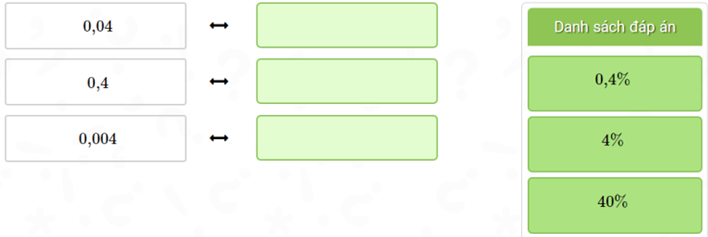 Câu 13:  Bạn hãy chọn đáp án đúngĐể tìm 35% của 20 ta làm như sau:Nhân 20 với 35 rồi lấy tích chia cho 100Nhân 20 với 100 rồi lấy tích chia cho 35Nhân 20 với 35Chia 20 cho 35Câu 14: Bạn hãy chọn đáp án đúngĐể tìm một số biết 90% của số đó là 36 ta làm như sau:Nhân 36 với 90Chia 36 cho 90Nhân 36 với 100 rồi lấy tích chia cho 90Nhân 36 với 90 rồi lấy tích chia cho 100Câu 15: Bạn hãy điền số thích hợp vào ô trốngGiá trị của X thỏa mãn 168 : X = 30 x 1,6 là :……………………Câu 16:  Bạn hãy chọn đáp án đúngPhân số  bằng phân số nào dưới đây:Câu 17:  Bạn hãy điền số thích hợp vào ô trống0,37 = ………….%Câu 18: Bạn hãy chọn đáp án đúngĐể tìm 60% của 70 ta làm như sau:Nhân 70 với 60Chia 70 cho 60Nhân 70 với 60 rồi lấy tích chia cho 100Nhân 70 với 100 rồi lấy tích chia cho 60Câu 19: Bạn hãy chọn đáp án đúngĐể tìm một số biết 60% của số đó là 120 ta làm như sau:Nhân 120 với 60Chia 120 cho 60Nhân 120 với 100 rồi lấy tích chia cho 60Nhân 120 với 60 rồi lấy tích chia cho 100Câu 20: Điền số thích hợp vào ô trống5 x ………….= 11(điền đáp án dưới dạng số thập phân thu gọn)Câu 21: Viết tỉ số phần trăm dưới đây thành phân số tối giản rồi điền vào ô trống35 % = ………………(nhập phân số dưới dạng a/b)Câu 22: Bạn hãy chọn đáp án đúngCâu dưới đây đúng hay sai?Tỉ số phần trăm của 3 và 5 là 15%Đúng				SaiCâu 23: Bạn hãy điền số thích hợp vào chỗ trống25% của 600 là:……………….Câu 24: Bạn hãy chọn đáp án đúngBiết 13% của một số bằng 65. Bạn Duyên tính ra số đó là 520. Hỏi bạn Duyên tính đúng hay sai?Đúng				SaiCâu 25: Bạn hãy chọn đáp án đúngCho hai số tự nhiên 84 và 105. Thương của số thứ hai với số thứ nhất là:…………..0,8				1,2			1,25Câu 26: Viết tỉ số phần trăm dưới đây thành phân số tối giản rồi điền vào ô trống5 % = ………………(nhập phân số dưới dạng a/b)Câu 27: Điền số thích hợp vào chỗ trốngTỉ số phần trăm của    và    là ……………………….%	Câu 28: Điền số thích hợp vào chỗ trống23% của 900 là ………………Câu 29: Bạn hãy chọn đáp án đúng Biết 50% của một số bằng 25. Bạn Tủng tính ra số đó là 40. Hỏi bạn Tùng tính đúng hay sai?Sai			Đúng	Câu 30: Điền số thích hợp vào chỗ trốngTìm X, biết: 72 x X = 45Trả lời: giá trị của X là …………………..Câu 31: Viết tỉ số phần trăm dưới đây thành phân số tối giản rồi điền vào ô trống24% = ………………(nhập phân số dưới dạng a/b)Câu 32: Những cặp số nào dưới đây có tỉ số phần trăm là 2%(chọn tất cả các phương án đúng)5 và 2505 và 2002 và 101 và 50Câu 33: Điền số thích hợp vào chỗ trống5% của 1000 là ………………………….Câu 34: Điền số thích hợp vào chỗ trốngNếu 6% của một số bằng 36 thì số đó là :………………..Câu 35: Bạn hãy chọn đáp án đúngChiếc tủ nặng gấp 25 lần chiếc bàn. Hỏi chiếc tủ nặng hơn chiếc bàn bao nhiêu ki-lô-gam biết chiếc tủ nặng 3,56 tạ?348,57 kg341,76 kg298,86 kg331,67 kgCâu 36: Bạn hãy điền số thích hợp vào ô trốngPhân số  được viết thành tỉ số phần trăm là bao nhiêu?Trả lời: được viết thành tỉ số phần trăm là ………………………..%Câu 37: Bạn hãy điền số thích hợp vào ô trốngCho hai số tự nhiên biết nếu lấy số này chia cho số kia ta được thương là 4. Tỉ số phần trăm của số bé so với số lớn là ……………………..%Câu 38: Bạn hãy chọn  tất cả đáp án đúng 	Hỏi 20% của 5000 kg là bao nhiêu?1000 kg		10 tạ			1000 tạ		10000 kgCâu 39: Biết 20% cân nặng một lô hàng là 820. Hỏi lô hàng đó là nặng bao nhiêu?(Chọn tất cả các phương án đúng)4,1 tấn			8200 kg			4100 kg			41 tấnCâu 40: Bạn điền số thích hợp vào chỗ trống (ngăn cách phần nguyên với phần thập phân bởi dấu phẩyTìm a biết: 56 : a -82 : 25 = 159 : 150 + 583 : 50Vậy a =………………..Câu 41: Bạn điền số thích hợp vào chỗ trốngPhân số  được viết thành tỉ số phần trăm là bao nhiêu?Trả lời:  được viết thành tỉ số phần trăm là …………………………..%Câu 42: Bạn điền số thích hợp vào chỗ trốngCho hai số tự nhiên. Nếu ta thêm một chữ số 0 vào bên phải của số bé thì ta được số lớn. Tỉ số phần trăm của số bé so với số lớn là ……………….%Câu 43: Bạn hãy chọn tất cả các đáp án đúngHỏi 1% của  60 000 kg là bao nhiêu?6 tấn			600 kg			0,6 tấn				6000kgCâu 44: Hỏi 15% của  cân nặng một lô hàng là 135 kg. Hỏi lô hàng đó nặng  bao nhiêu?(chọn tất cả các đáp án đúng)9 tấn			900 kg			0,9 tấn			9000 kgCâu 45: Bạn hãy chọn đáp án đúngPhép tính nào dưới đây có kết quả bé nhất?480 : 125 x 6,430 – 100:1618,28 + 23 : 4Câu 46: Viết tỉ số phần trăm dưới đây thành phân số tối giản vào ô trống:38% = …………………….(Viết phân số tối giản dưới dạng a/b)Câu 47: Bạn hãy chọn đáp án đúngTuấn và Mạnh gấp được tất cả 39 chiếc máy bay. Biết Tuấn gấp được nhiều hơn Mạnh 9 chiếc. Khi đó, tỉ số phần trăm của số máy bay Mạnh gấp được so với số máy bay Tuấn gấp được là60%			62,5%			64%			66,5%Câu 48: Điền số thích hợp vào ô trống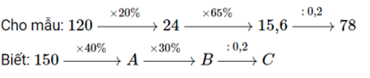 Giá trị của C là:……………………..Câu 49: Điền số thích hợp vào ô trốngLớp 5A có 14 học sinh nữ. Số học sinh nữ chiếm 43,75% tổng số học sinh của lớp đó. Hỏi lớp 5A có bao nhiêu học sinh nam?Trả lời: Lớp 5A có ……………………….học sinh namCâu 50: Bạn hãy chọn đáp án đúngĐể tìm một số biết 10% của số đó là 75 ta làm như sau:Nhân 75 với 100 rồi lấy tích chia cho 10Nhân 75 với 10Chia 75 cho 10Nhân 75 với 10 rồi lấy tích chia cho 100